Order Form       Order Date:_________Pick Up Date: ____________        Name: _____________________Phone # ______________            Baskets:  Can specify some items in basket             #1 $25 ________               #2 $50 _______ 		             #3 $75________             #4 $100 _______       Hot Cocoa Bombs – White, Milk Choc, Dark Choc (Please Circle One)                     1 – $5.50  _______           4 pk - $20.99 ________       Holiday Cookies                6 pk $5.50  __________         12 pk $10.50 _______           Hot Chocolate Charcuterie boxes: $10.99 _______           Small box of Christmas goodies: $12.99 __________            Platters of Christmas goodies: any price $_______           Platters of cold case items: any price $__________  Special requests: ____________________________________________________________________________________________________________________________________________________________________________________________________________________________________________________________________________________________________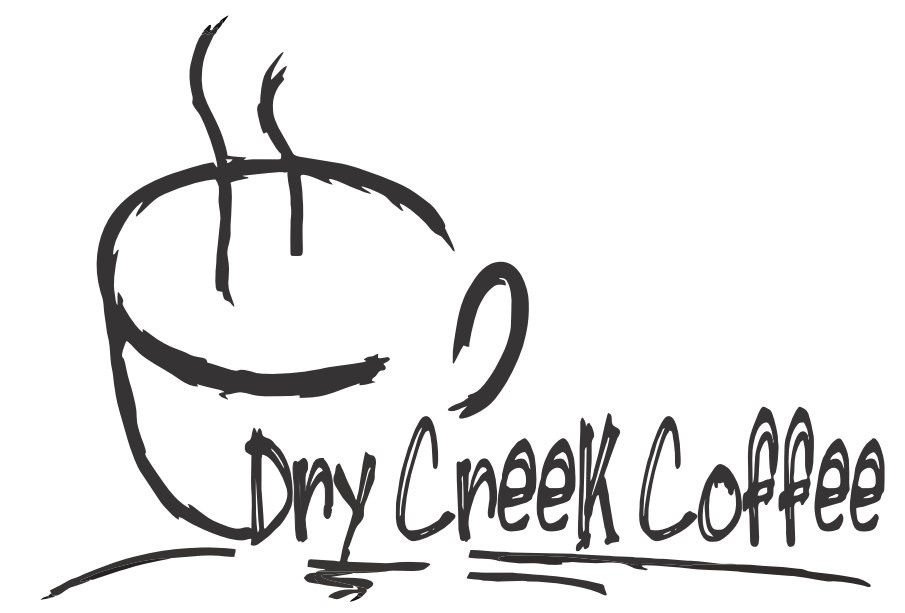 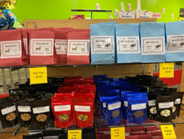 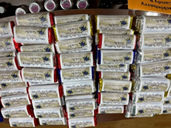 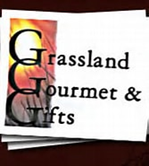 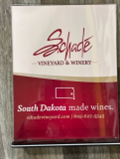 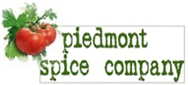 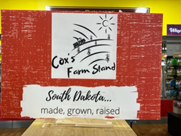 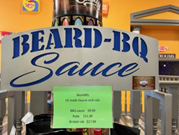 